Listen and color the animals according to the instructions.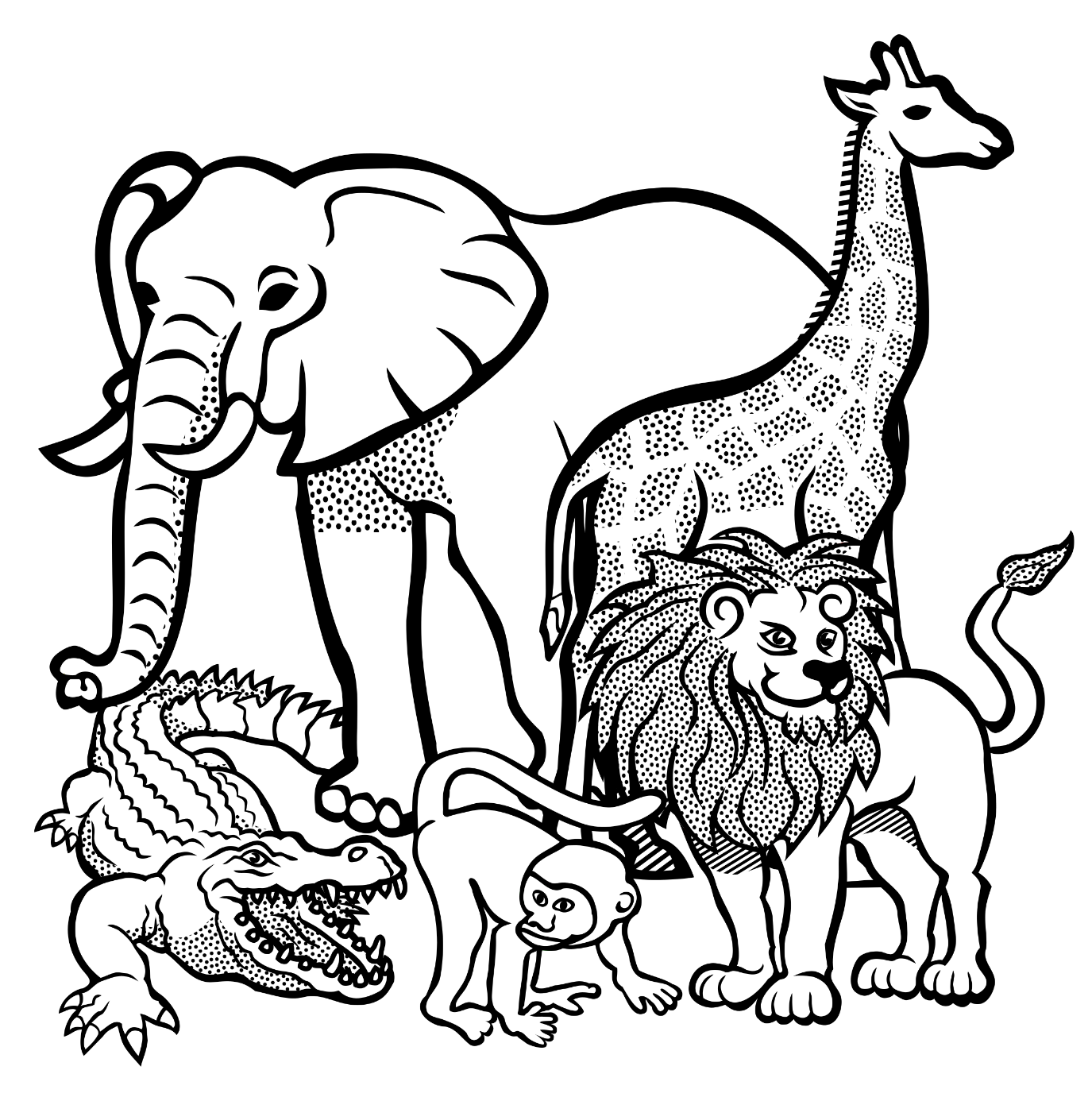 The crocodile is dark greenThe crocodile has a red tongueThe crocodile has black claws.The monkey has a yellow face.The monkey has a black tail.The monkey has a brown bodyThe lion has a yellow mane.The lion has a brown body.The lion has a yellow tail.The giraffe has orange spots.The body of the giraffe is yellow.The elephant is grey.The elephant has white tusks.The elephant has black feet.Name: ____________________________    Surname: ____________________________    Nber: ____   Grade/Class: _____Name: ____________________________    Surname: ____________________________    Nber: ____   Grade/Class: _____Name: ____________________________    Surname: ____________________________    Nber: ____   Grade/Class: _____Assessment: _____________________________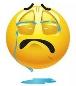 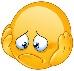 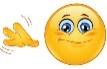 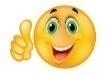 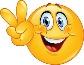 Date: ___________________________________________________    Date: ___________________________________________________    Assessment: _____________________________Teacher’s signature:___________________________Parent’s signature:___________________________